PERSONAL INFORMATIONZhibek 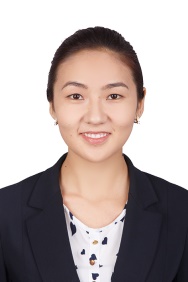 Zhibek.371955@2freemail.com WORK EXPERIENCE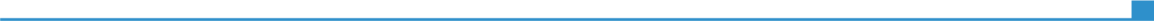 02/2017–PresentManager02/2017–Present"Logos Development Centre”, Bishkek (Kyrgyzstan) 02/2017–Present-providing help and advice to customers to select educational institute-communicating courteously with customers by telephone, email, letter and face to face-issuing refunds or compensation to customers;-producing written information for customers, often involving use of computer packages/software-assisting, giving advice clients in finding universities, colleges they are looking for.-being responsible for processing cash and card payments.-answering queries from customers.-reporting discrepancies and problems to the supervisor.-responsible dealing with customer complaints.-VISA support09/2015–01/2017Travel agent09/2015–01/2017"Eltur" touristic agency, Bishkek (Kyrgyzstan) 09/2015–01/2017-providing help and advice to customers to select a tour, tickets-communicating courteously with customers by telephone, email, letter and face to face-issuing refunds or compensation to customers;-analysing statistics or other data to determine the level of customer service the organisation is providing-producing written information for customers, often involving use of computer packages/software-assisting, giving advice clients in finding the tours they are looking for.-being responsible for processing cash and card payments.-answering queries from customers.-reporting discrepancies and problems to the supervisor.-responsible dealing with customer complaints.07/2015–09/2015Technical Director's assistant07/2015–09/2015"Vostokelektro" closed joint-stock company, Naryn (Kyrgyzstan) 07/2015–09/2015-assisting director and other managerial staff.-delegating duties such as typing, copying, and scanning.-creating schedules.-ensuring performance goals are met and set.-fulfil duties delegated by director.-attend and preside over meetings.-creating presentations for meetings.02/2015–06/2015Teacher, office manager02/2015–06/2015High Time international English centre, Bishkek (Kyrgyzstan) 02/2015–06/2015-teaching English, Russian languages-computer training-answer incoming calls, customers' reception-preparing lesson plans-evaluating student progress-encouraging students-acting as teacher–advisors for students-maintaining discipline in the classroom08/2014–08/2014Intern08/2014–08/2014The Central Bank of Turkey, Ankara (Turkey) 08/2014–08/2014-familiarization with various bank departments such as monetary policy, foreign exchange reserve management​​, foreign exchange and banknotes market, treasury operations-welcoming guests and clients by greeting them, in person or on the telephone-answering or directing inquiries-preparing reports by collecting and analysing information- providing support for our clients by correcting their document's mistakes and guiding them through all the procedures06/2014–07/2014Promoter, researcher, presentator of start-up06/2014–07/2014Ltd MobiMart in project "kuppi.kg", Bishkek (Kyrgyzstan) 06/2014–07/2014-promoting the new mobile application "moika.kg"-concluding agreements with partners-​interviewing potential customers​-investigating the aimed market-making up a business plan-planning financial part​06/2014–07/2014Cashier - operator06/2014–07/2014"Winner" bookmaker club, Bishkek (Kyrgyzstan) 06/2014–07/2014-operating a cash register​​-collecting payments by accepting cash, check, or charge payments from customers-making change for cash customers​-providing pricing information by answering questions-maintaining safe and clean working environment by complying with procedures, rules, and regulations​-accepting bets-consulting customers about games, winning and losing​ possibilities 06/2012–08/2012Waiter06/2012–08/2012"Istanbul" cafe, Bishkek (Kyrgyzstan) 06/2012–08/2012-greeting customers and seating them according to their preference-taking orders and provide information about menu items-suggesting menu items when requested by the customer-serving meals and side dishes -keeping a constant eye on the table to gauge needs and fulfilling them immediately-accepting payment.​​​06/2011–08/2011Sales assistant06/2011–08/2011Stationery shop, Naryn (Kyrgyzstan) 06/2011–08/2011-sale goods company,-advising clients in the selection of goods-providing the buyer at the buyer's request, risk and cost, every assistance in obtaining any license, authorization or documentation for export of the goods-welcoming and advising customers-handling payments-arranging ordering and delivery-receiving deliveries from suppliers-keeping the shop floor clean and tidyEDUCATION  AND TRAINING05/07/2015–15/07/2015Certificate in "Entrepreneur" project05/07/2015–15/07/2015Local Committee AIESEC, Bishkek (Kyrgyzstan) Local Committee AIESEC, Bishkek (Kyrgyzstan) 06/2010–06/2015Bachelor of Science in Management06/2010–06/2015Kyrgyzstan-Turkey Manas university, Bishkek (Kyrgyzstan) Kyrgyzstan-Turkey Manas university, Bishkek (Kyrgyzstan) 05/2015–05/2015Certificate in Learning English Language05/2015–05/2015English Zone, Bishkek (Kyrgyzstan) English Zone, Bishkek (Kyrgyzstan) 09/2015–10/2015Certificate in preparation for TOEFL PBT09/2015–10/2015TOEFL Centre, Bishkek (Kyrgyzstan) TOEFL Centre, Bishkek (Kyrgyzstan) 10/06/2014–20/06/2014Certificate in Learning to trade in Financial markets10/06/2014–20/06/2014Teletrade, Bishkek (Kyrgyzstan) Teletrade, Bishkek (Kyrgyzstan) 09/2011–05/2012Certificate in Learning English Language09/2011–05/2012American Courses, Bishkek (Kyrgyzstan) American Courses, Bishkek (Kyrgyzstan) 12/2008–05/2009Certificate in Learning of Law, Human's Law and Democracy12/2008–05/2009Kyrgyz-Russian Slavic university, Bishkek (Kyrgyzstan) Kyrgyz-Russian Slavic university, Bishkek (Kyrgyzstan) PERSONAL SKILLSMother tongue(s)KyrgyzKyrgyzOther language(s)TurkishRussianRussianEnglishEnglishCommunication skills- confident communication skills as demonstrated by presentations at university, on projects- friendly and open-minded as demonstrated in team works on projects- tolerant and flexible to different situationOrganisational / managerial skills- good planning and organisational skills- problem solving skills- responsible for execution any works, tasks- adaptability